ConferenceInformation, Ethics and the Public Good9 – 10 October 2015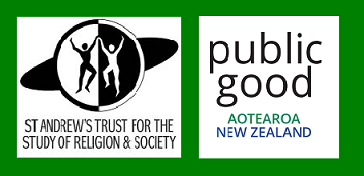 ***How can we improve the quality of information available for our democracy,  in the media, and to and from the government?***St Andrews on The TerraceWellington, New ZealandPROGRAMMEFriday, 9 OctoberSt. Andrew’s Church – Information, Ethics and the Public Good7.00 		Dr Jim Cunningham – Welcome		Jan Rivers – Overview: Public Access to Quality Information		Key notes7.30		Dr Christopher Longhurst – Information for the Common Good: A Philosophical 				Perspective		Valerie Morse – What IF? and Stop the Spies Campaign 		Alastair Thompson – Scoop Media: Take Back the News9.00		Dr Jim Cunningham – Closing message9.15		Thistle Inn, Katherine Mansfield RoomSaturday, 10 OctoberSt Andrew’s Church 9.00 		KeynotesGraham Miller – Summary of Friday eveningJeff Kelly Lowenstein – On Journalism (via Skype)Phil Stevens – Poverty of Economic Information  Facilitated discussions to identify key issues10.30		Morning Tea11.00		What Are We Already Doing?Suzanne Snively – Transparency International		Dr Peter Thompson – Funding Public Interest Broadcasting		Alex Clark – The News Renewed		Greg Rzesniowiecki – Impact of TPPA to Councils 		Questions and Answers12.30		Lunch1.30		St Andrew’s Hall – New Ways of Exploring Information		Cath Wallace – Open Government Charter		Oliver Lineham – Official Information 		Laura O’Connell Rapira – Action Station 		Caleb Tutty – Data Journalism		Facilitated workshops to create plans for action15.30		Jim Cunningham – Wrap Up16.00		Close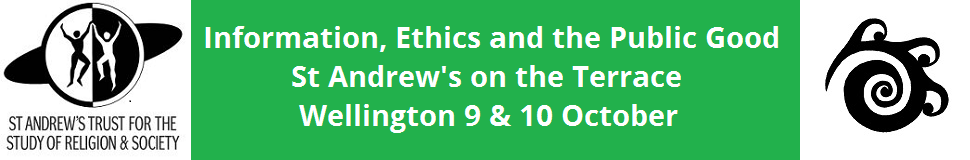 The conference this year follows on from the 2014 Conference titled “Democracy, Ethics and the Public Good.” The aims of the 2015 conference are:To engage participants in new thinking on information provision and to identify some of the barriers that may stand in the way.To create a kete of tools for action that individuals and communities can take to help improve the quality of public information we receive and our ability to contextualise and evaluate it.To provide vehicles for media, community organisations, business and politicians to understand and advocate for improved public informationTo build the community of people interested in advocating for improved quality of public informationTo build the profile of and the ability of the organisations represented to work for an Aotearoa/ NZ society that has excellent public information delivered by government and media The 2015 Conference is supported by:St Andrew’s Trust for the Study of Religion and Society (SATRS): The purpose of SATRS is to provide learning opportunities for people in Wellington and beyond to engage in critiquing and valuing developments in religion, spirituality, arts and sciences during changing economic and political times.  Public Good: A better quality of democracy for New Zealand a Strong Public Sector, Genuine Democracy and Engagement, and Community Wealth Organisations represented are: Public Good, Action Station, Coalition for Better Broadcasting, Scoop Media, Transparency International, It’s Our Future, FYI.ORG.NZ, Whatif? And the Stop the Spies Campaign, Living Economies, the News renewed and the St Andrews Trust for the Study of Religion and Society.***Our vision for New Zealand’s democracyOur vision for New Zealand’s democracyOur vision for New Zealand’s democracyThat the New Zealand government acts legally, ethically and democratically in all aspects of its workThat the New Zealand media provides a balanced and robust forum for information and debate about the quality of New Zealand’s democracyThat New Zealanders are well informed about democracy and actively engage in democratic processes  and protecting these Recommendation 1: Shout out for democracyRecommendation 2: Improving the media landscapeRecommendation 3: Democracy education to citizensTo shout out when New Zealand’s democratic principles are being upheld or undermined.  Principals include:RespectTransparencyPolitical EqualityProper process Rule of lawProtection of human rights including minority rightsTo improve the quality of media channels and reporting in New Zealand about democracy  through supporting:Ethical journalistic standardsDiverse and independent media channelsPublic good funding modelsTo support information and education for New Zealanders on citizenship and democracy including:The current status of our democracy (based also on our democratic history) Tangata whenua and democracyActions citizens can take in support of a robust democracyInformation about other models.